Thursday 7th May 2020Spellings – SpiralsWrite your spelling words out as many times as possible in the spirals. 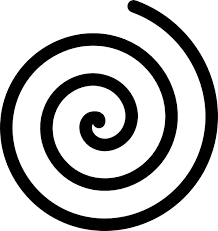 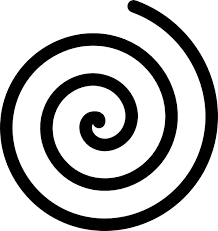 